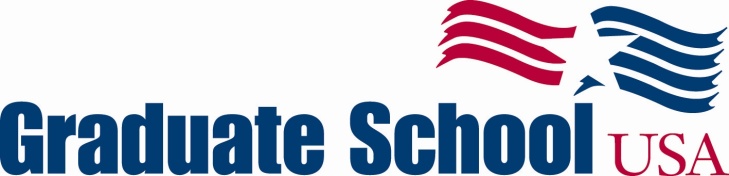 Executive Potential Program Application[  X  ] Mark the session for which you are applying:    Participants needing Special Accommodation Services are required to go to the Graduate School website and complete the Participants Request for Special Accommodation Services form.  Please submit this form with the application.You may email the complete application package to: eppapp@graduateschool.eduORSend the application package by mail to the following address:Executive Potential Program 
Center for Leadership and Management
Graduate School USA
600 Maryland Avenue, SW, Suite 330
Washington, DC 20024-2520
Phone: (202) 314-3580[    ]		EPP 2018-1   (2017-2018)Session I         April 17-21, 2017      Washington, DCSession II        Jul 31–Aug 4, 2017  Washington, DCSession III       Dec 4-8, 2017	     Washington, DCSession IV       Apr 9-13, 2018         Washington, DCApplication Deadline: March 9,  2017 or until filled[    ]		EPP 2018-2    (2017-2018)Session I	Oct. 2-6, 2017         Washington, DCSession II	Jan. 22-26, 2018     Washington, DC   Session III	May 14-18, 2018     Washington, DCSession IV	Oct. 1-5, 2018         Washington, DCApplication Deadline: August 30, 2017 or until filledPART A: Applicant InformationPART A: Applicant InformationNameSeries, Grade and TitleEmail AddressHome AddressWork AddressWork PhoneWork FaxHome PhoneEducational LevelTotal Government Employment (years)Total Other Employment (years)Former student of other GS Leadership Programs?□    Aspiring Leader Program□    New Leader Program□    Executive Leader ProgramPART B: Applicant’s Immediate SupervisorPART B: Applicant’s Immediate SupervisorNameSeries, Grade and TitleEmail AddressWork AddressWork PhonePART C: Program CoordinatorPART C: Program CoordinatorNameSeries, Grade and TitleEmail AddressWork AddressWork PhonePART D: Purpose for ApplyingTo Be Completed by the Applicant: Please state your purpose for applying and how your participation in the Executive Potential Program will support your career goals.________________________________________________________________Applicant's SignaturePART E: Evaluation of PerformanceTo Be Completed by the Applicant’s Supervisor:  Please summarize the applicant's current performance.________________________________________________________________Supervisor's SignaturePART F: Payment Method InformationTuition 	$6,879  (tuition does not include travel, meals or lodging)We must receive payment or payment information with this application to process the registration. Select one:Account Number                                        Expiration Date             AmountCard Holder’s Name			   Card Holder’s SignatureBilling Address associated with the Credit Card			 For the purpose of sending a receipt, please provide the following:Card Holder’s Email Address			                          Card Holder’s Phone  Number 